Armed Services Vocational Aptitude Battery 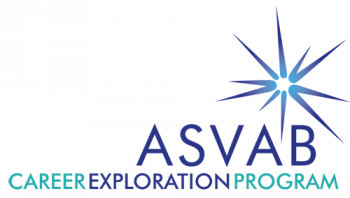 Career Exploration Program (ASVAB)(Information from www.asvabprogram.com) What is the ASVAB? The Armed Services Vocational Aptitude Battery - Career Exploration Program (ASVAB CEP) is a career planning program that includes three components.  The three components include:  the ASVAB - a multiple-aptitude test, the FYI - an interest inventory, and the OCCU-Find – a career catalog with relevant occupational data and planning tools.  When using these components together, it provides students with the confidence to map out a post-secondary plan that aligns with their individual skills and interests.  The ASVAB has been shown to have up to 96% reliability in determining aptitudes ranging from composite academic ability, to language comprehension, to mechanics.  Results of the exam are normally ready for student release within 2 weeks after the exam is taken.  A representative from Baltimore MEPS will meet with the students who take the ASVAB in the fall and provide post-exam interpretations for them.  Juniors and seniors are able to take the ASVAB CEP for FREE.The ASVAB consists of nine short individual tests covering:General Science - measures knowledge of life science, earth and space science, and physical scienceArithmetic Reasoning - measures ability to solve basic arithmetic word problemsWord Knowledge - measures ability to understand the meaning of words through synonymsParagraph Comprehension - measures ability to obtain information from written materialMathematics Knowledge - measures knowledge of mathematical concepts and applicationsElectronics Information - measures knowledge of electrical current, circuits, devices, and electronic systemsAuto and Shop Information - measures knowledge of automotive maintenance and repair, and wood and metal shop practicesMechanical Comprehension - measures knowledge of the principles of mechanical devices, structural support, and properties of materialsAssembling Objects - measures ability with spatial relationshipsWhat is the relationship between the ASVAB and the Military?ASVAB participants are not under any obligation to the Military as a result of taking the ASVAB.  However, a junior or senior who is interested in the military will use their scores from the ASVAB to enlist in the military after graduation.  The scores are good for two years.  Many students take the ASVAB for career exploration and have no interest in military occupations.  Did you know?A student’s decision to enter college, technical or vocational school, military service or the civilian world of work after high school is an important one. They may already have a general idea of what direction they want to go in life; however, the ASVAB CEP can assist them in narrowing career fields down to a manageable number.  In addition, the program may show them that they have abilities in fields that they have never considered. The ASVAB Career Exploration Program is not offered to try to recruit students for the military, but to help them with planning their future, whether it lay with the military or not.  It can help students take steps now toward finding a career that is right for them. Take advantage of all the ASVAB CEP can offer by signing up when it is available.  The test will be administered at North Point High School in the fall and spring for any juniors and seniors.  Check in the Career Center for the test date. **Free Test Preparation for the ASVAB**  www.march2success.com,  www.military.com, www.tests.com, http://todaysmilitary.com/joining/asvab-test-sample-questions, http://official-asvab.com/samples_app.htm, www.4tests.com, www.testprepreview.com/asvab_practice.htm 